SRINIVAS UNIVERSITYINSTITUTE OF EDUCATIONRANK LIST OF B.Ed. 2020-21 BATCH***************************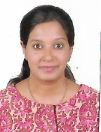 Anitha Murthy 1st Rank and Gold MedalB.Ed.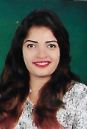 Clavia Lewis2nd  RankB.Ed.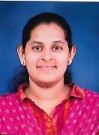 Pranitha Juliana Pinto3rd  RankB.Ed.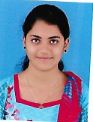 Ashwitha K 4th  RankB.Ed.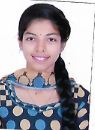 Shruthi5th  RankB.Ed.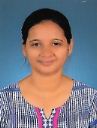 Dexitha Crasta6th  RankB.Ed.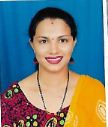 Indushree7th  RankB.Ed.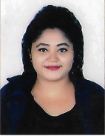 Sumitha S Kulal8th  RankB.Ed.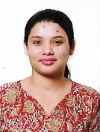 Slani Anisha Lobo9th  RankB.Ed.